День памяти и скорби.         22.06.2018 г. в селе Бурлацкое прошел урок памяти для воспитанников пришкольного лагеря, посвященный Дню Памяти и Скорби .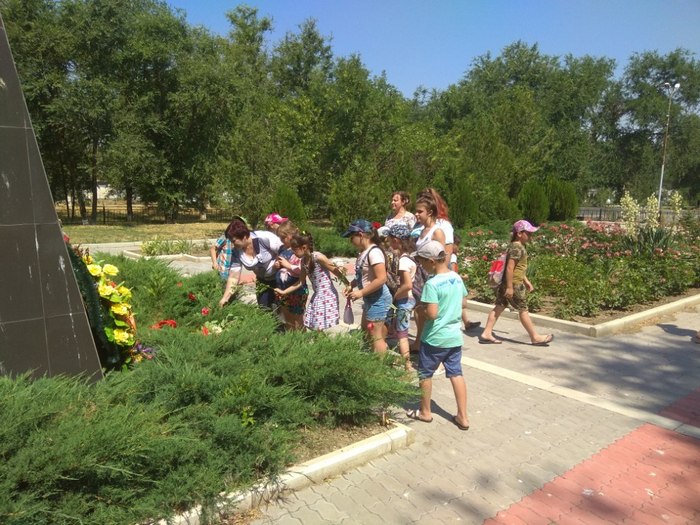 